MAKİNE – EKİPMAN DESTEĞİ BAŞVURUSU 10 ADIMDA NASIL YAPILIR?Adım: Proje başvuru linkini (https://edys.tarim.gov.tr/tarim/onlinebasvuru.aspx) tıkladıktan sonra kayıt için gerekli işlemleri gerçekleştirmeliyiz.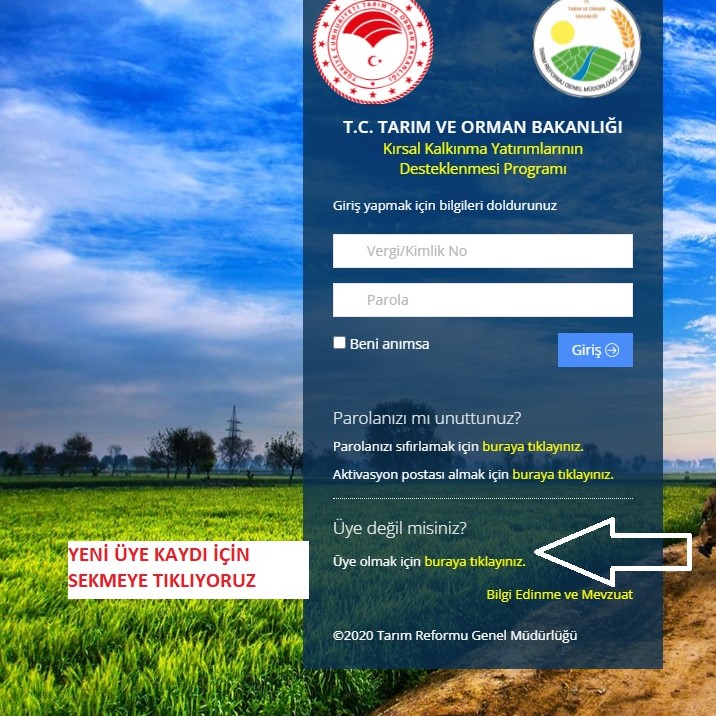 Adım :Üyelik kaydı oluşturuyoruz.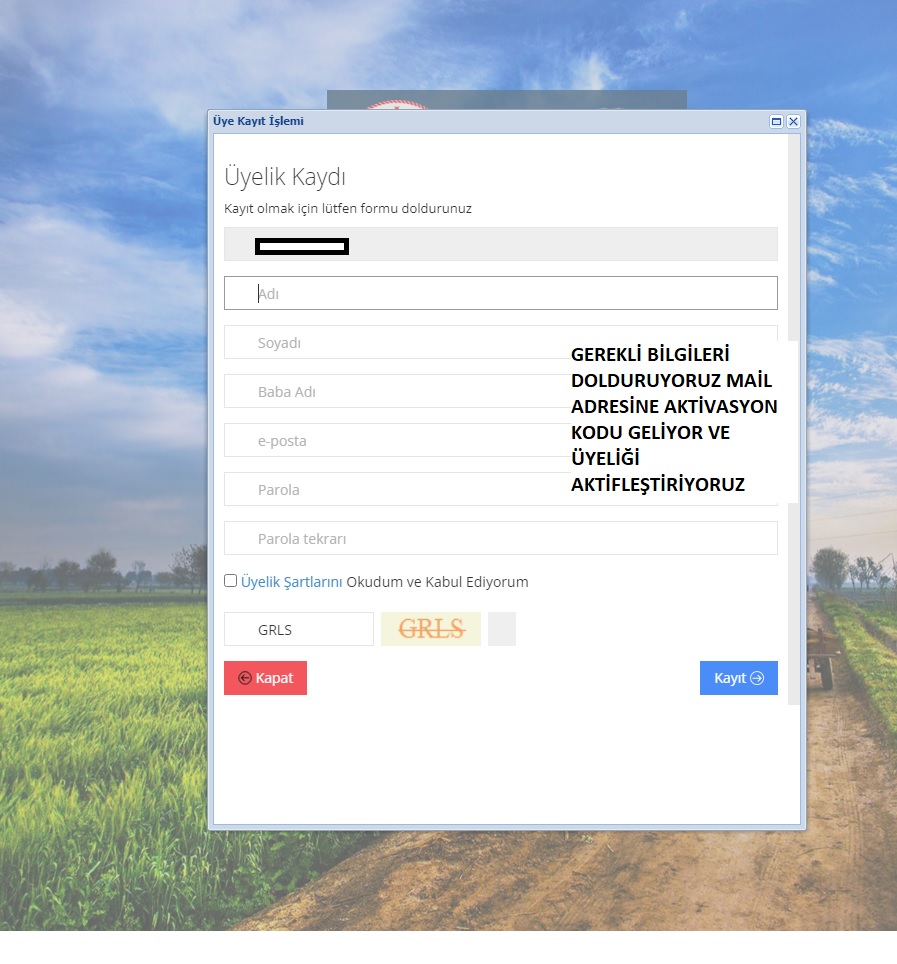 Adım: https://edys.tarim.gov.tr/tarim/onlinebasvuru.aspx adresinden üyelik bilgilerimizle giriş yapıyoruz.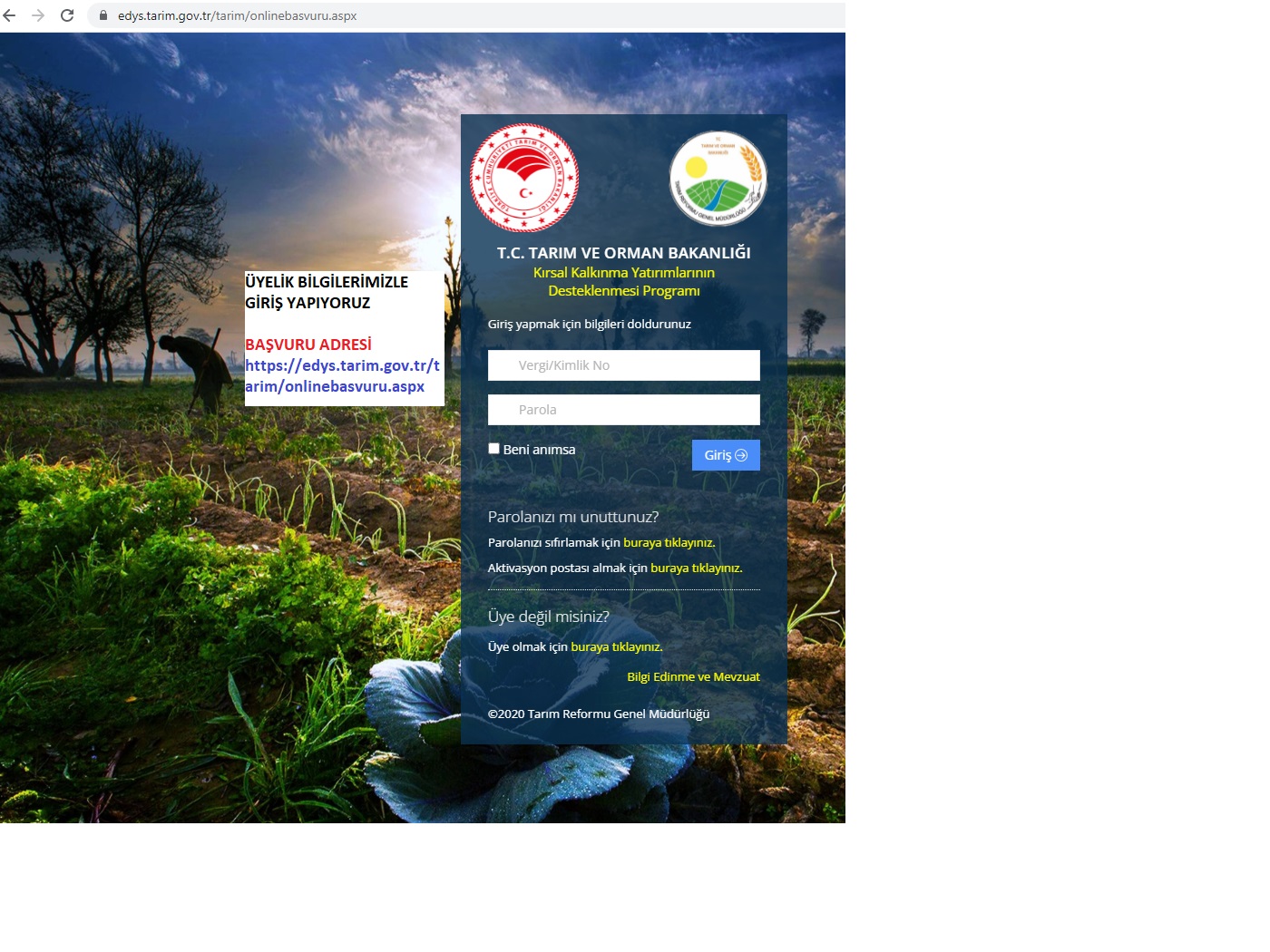 Adım : Proje başvurusu işlemlerine başlıyoruz. 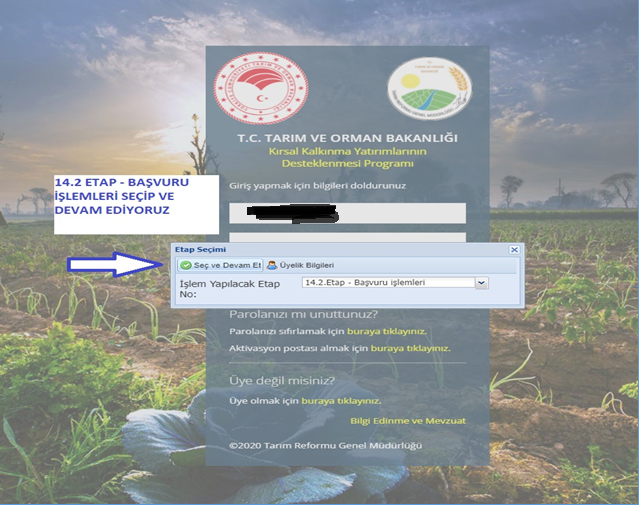 Adım: İlgili alanları dolduruyoruz.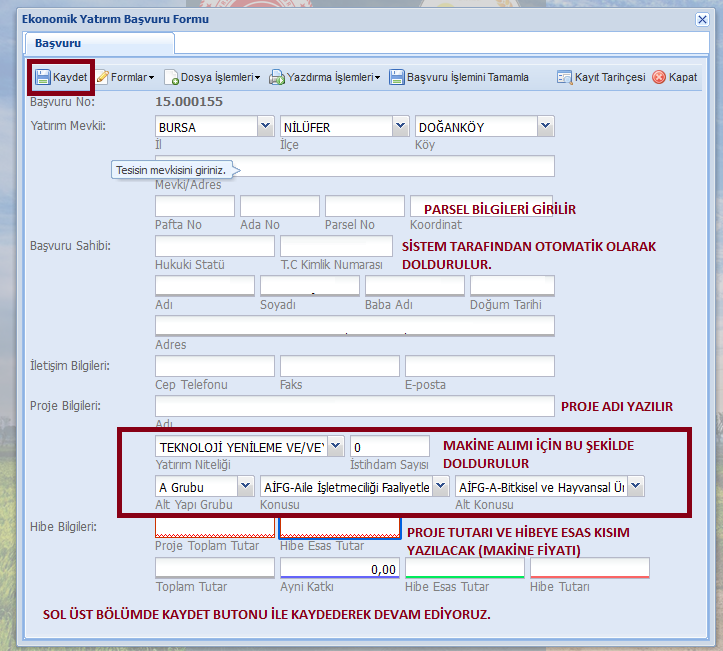 Not: Hibe Bilgileri kısmı Bakanlık Referans Fiyatlarına Uygun olarak doldurulacak.Adım: Formlar kısmından Başvuru formlarını tıklayıp doldurmaya devam ediyoruz.  EK-1 ve EK:4 tabloları yönergelere göre doldurulmalıdır.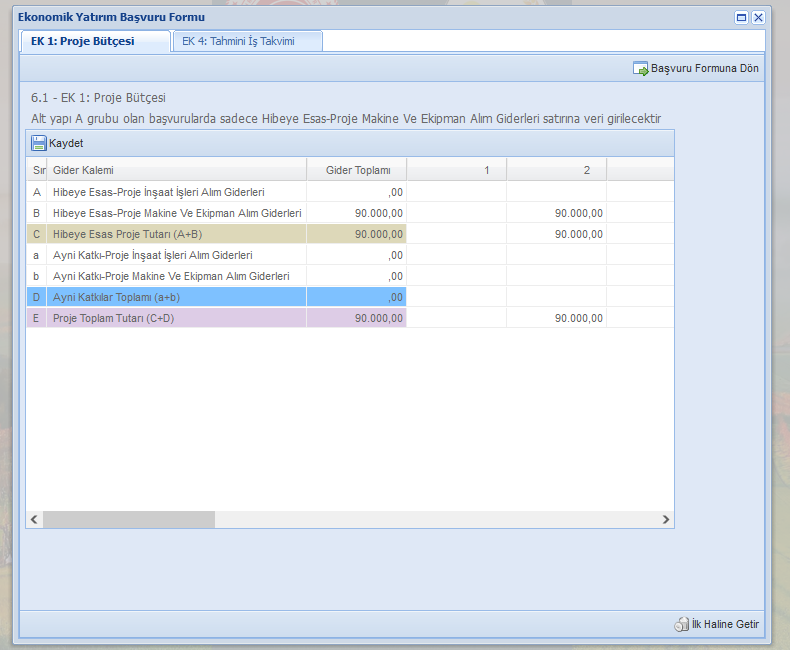 Adım: Formlar kısmından Yatırım Özetine tıklayıp ÇKS kaydımıza uygun olarak giriyoruz.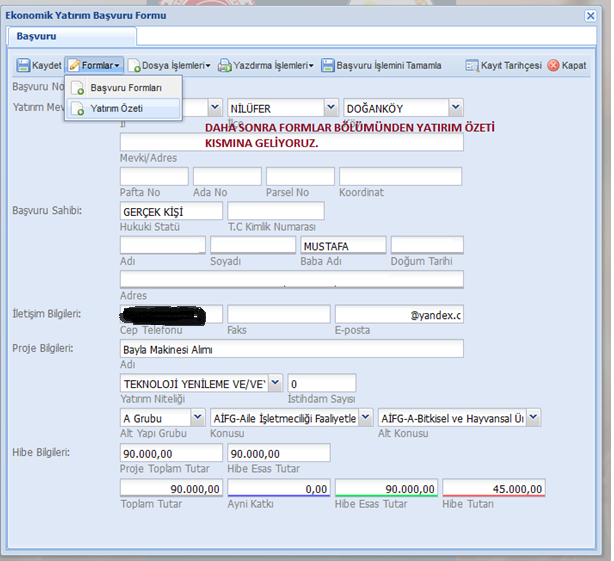 PROJENİZİN TOPLAM TUTARINI GİRİNİZ		HİBEYE ESAS TUTAR BAKANLIĞIMIZIN    BELİRLEDİĞİ REFERANS FİYATIN(Ek-1b) ÜZERİNDE OLAMAZ	PROJENİZİN TOPLAM TUTARINDAN HİBEYE ESAS TUTARIN FARKI                      AYNİ KATKI TUTARINI BELİRLEYECEKTİR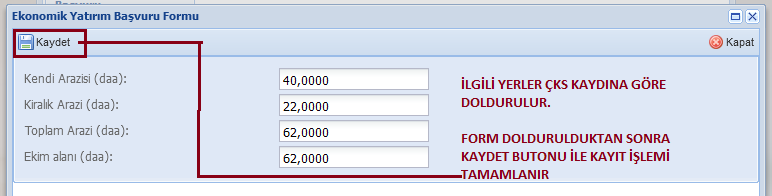 8. Adım: “Dosya İşlemleri” kısmından “Başvuru Belgeleri Ekle” diyoruz ve gerekli belgeleri sisteme yüklüyoruz.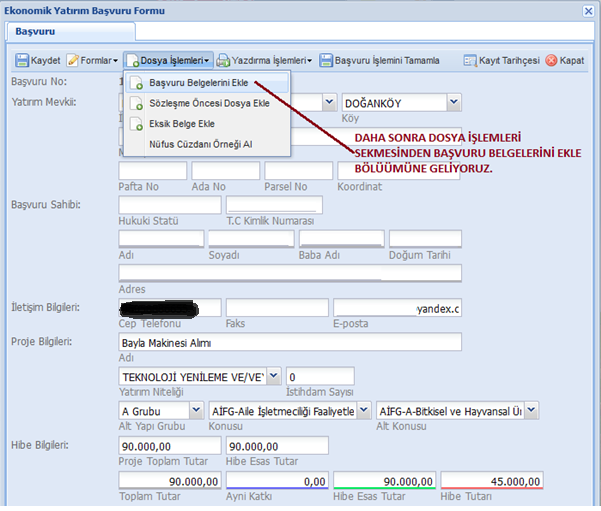 9.Adım: Başvuru belgeleri eksiksiz olarak yüklenerek “Dosyaları Sunucuya Gönder” butonuna basılıp pencere kapatılır.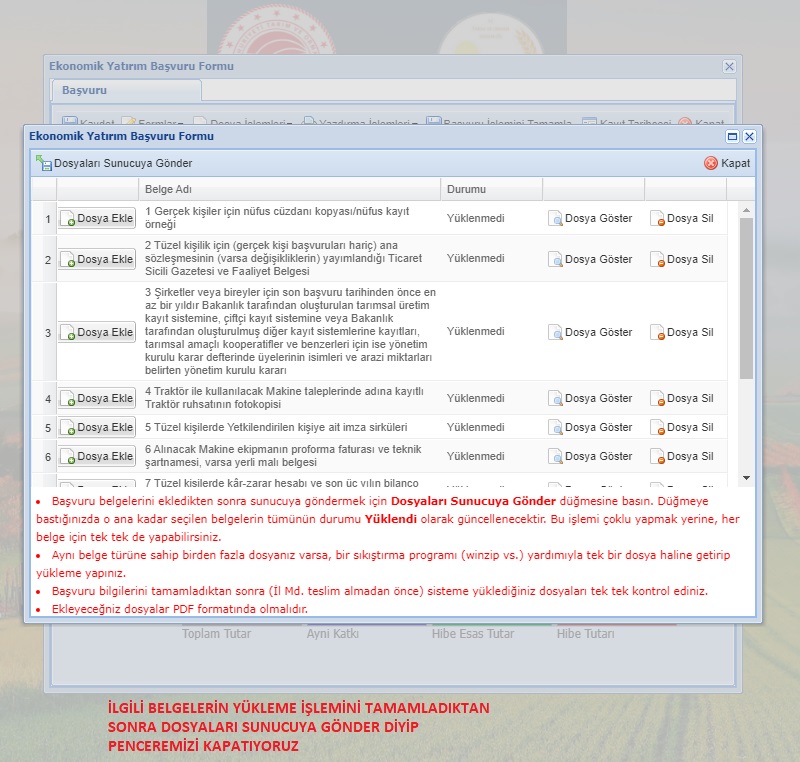 10.Adım: Bilgilerin ve evrakların eksiksiz doldurulduğundan emin olduktan sonra “Başvuru İşlemini Tamamla” diyerek Proje Başvurumuzu gerçekleştirmiş oluyoruz.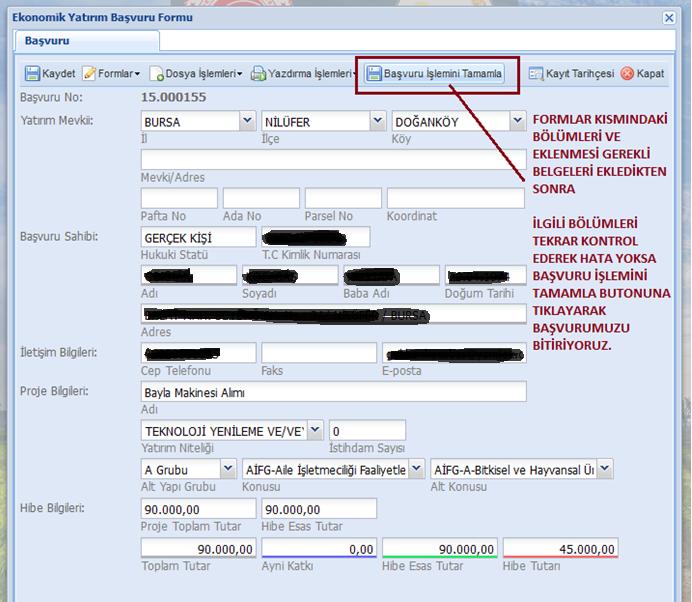 ZONGULDAK İL TARIM VE ORMAN MÜDÜRLÜĞÜKırsal Kalkınma ve Örgütlenme Şube MüdürlüğüTEL: 0(372) 253 90 20 DAHİLİ(1414)